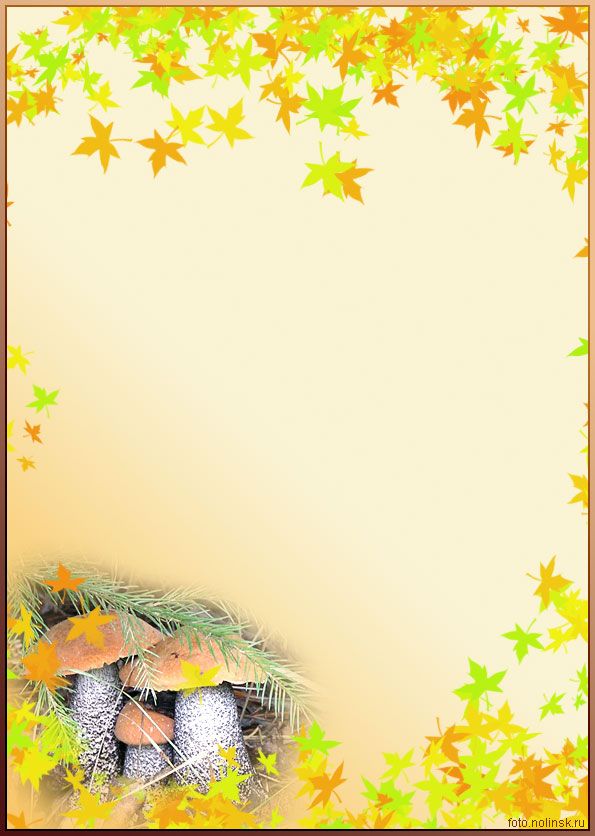 Паспортгруппы «Цыплятки»РАЗДЕВАЛКА1. Информационный стенд для родителей;4. Советы специалистов (консультации);7. Тетрадь отзывов и предложений;8. Стенд  «Меню»; «Поздравляем»,»Режим дня», «Наши занятия», «Наши занятия»10. Индивидуальные шкафчики для раздевания.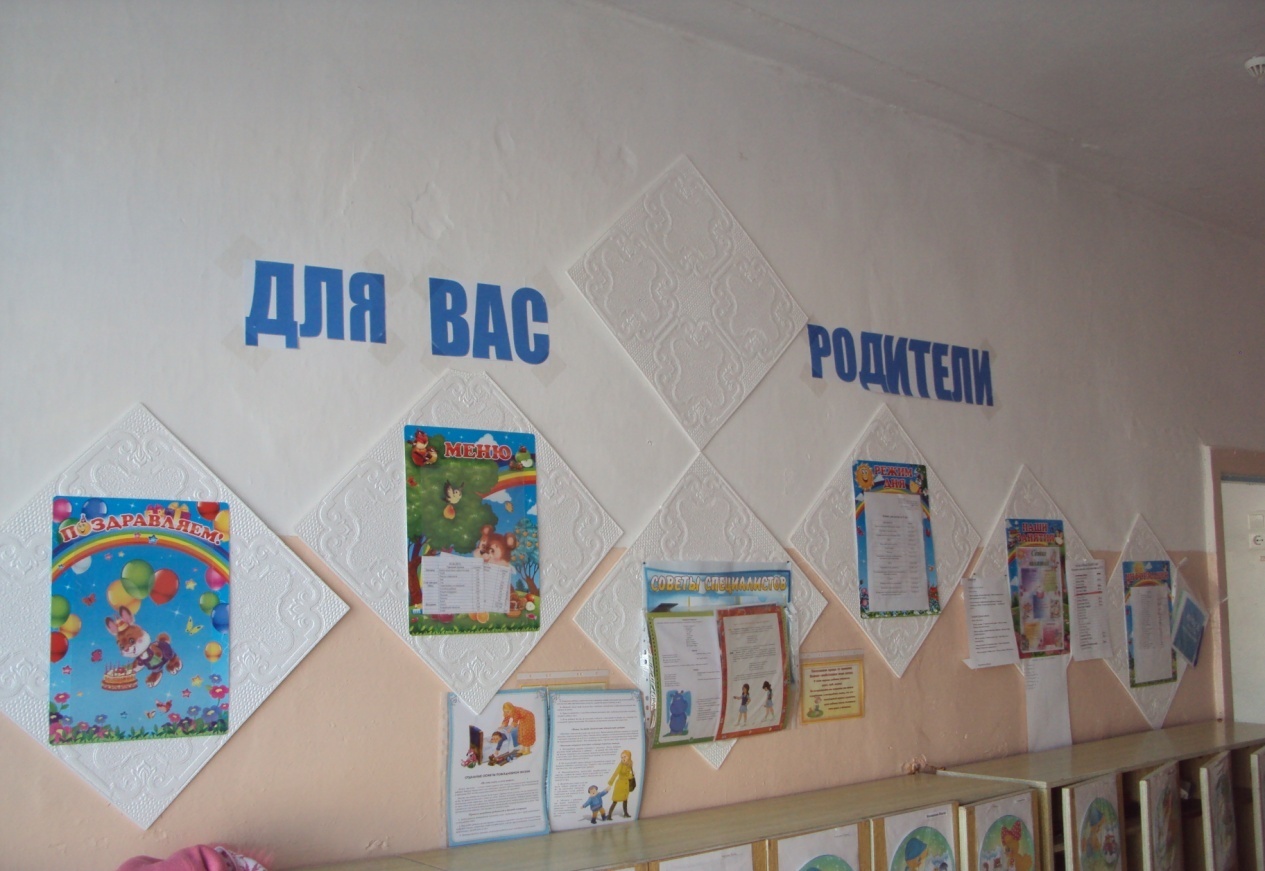 ФИЗКУЛЬТУРНО-ОЗДОРОВИТЕЛЬНЫЙУГОЛОК1. Мячи резиновые, мячи пластмассовые (разного размера);2. Бубен ;3. Скакалка;4. Кегли (большие и маленькие);7. Дидактический материал «Спорт»;11. Обруч;13. Массажные дорожки и коврик;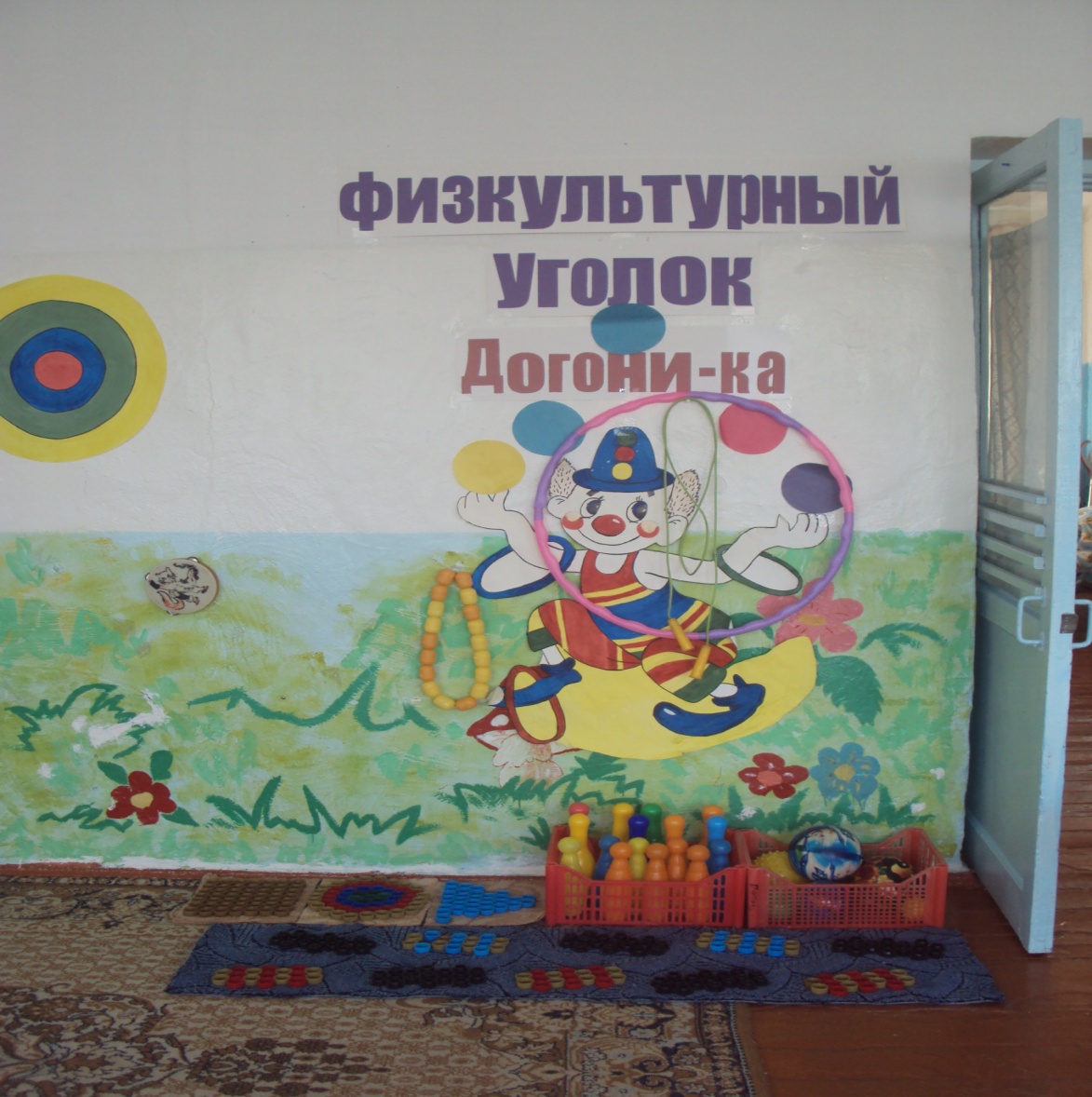 УГОЛОК ПРИРОДЫ1. Комнатные растения;2. Паспорт комнатных растений,  календарь природы;3.Инвентарь для ухода за комнатными растениями;4. Альбом «Времена года»;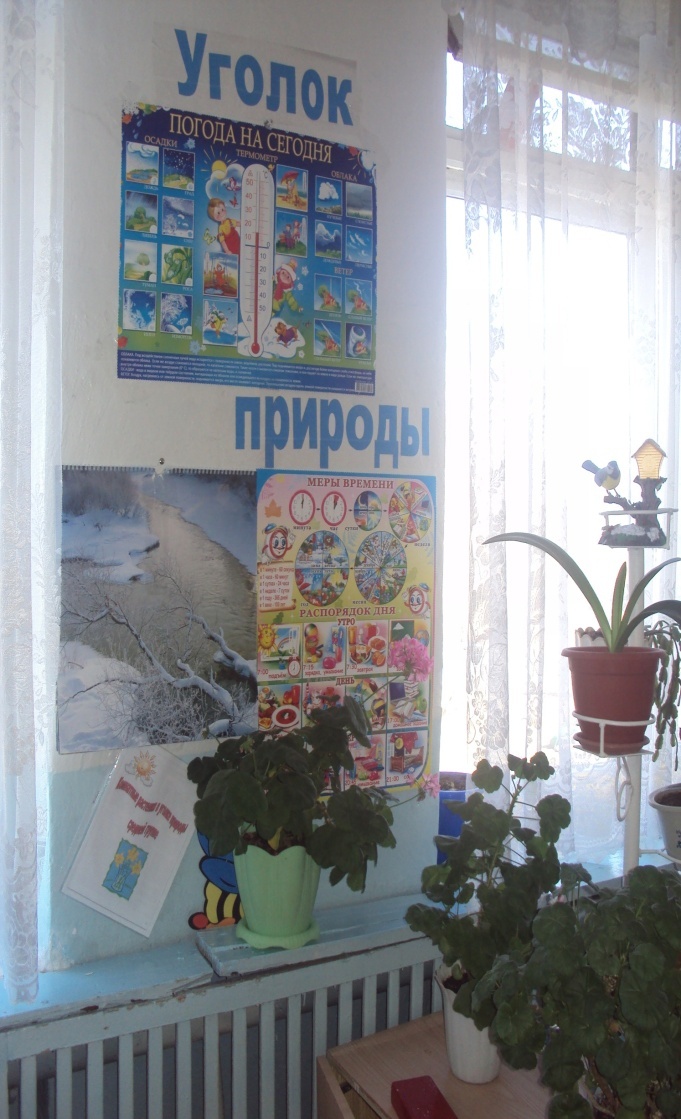 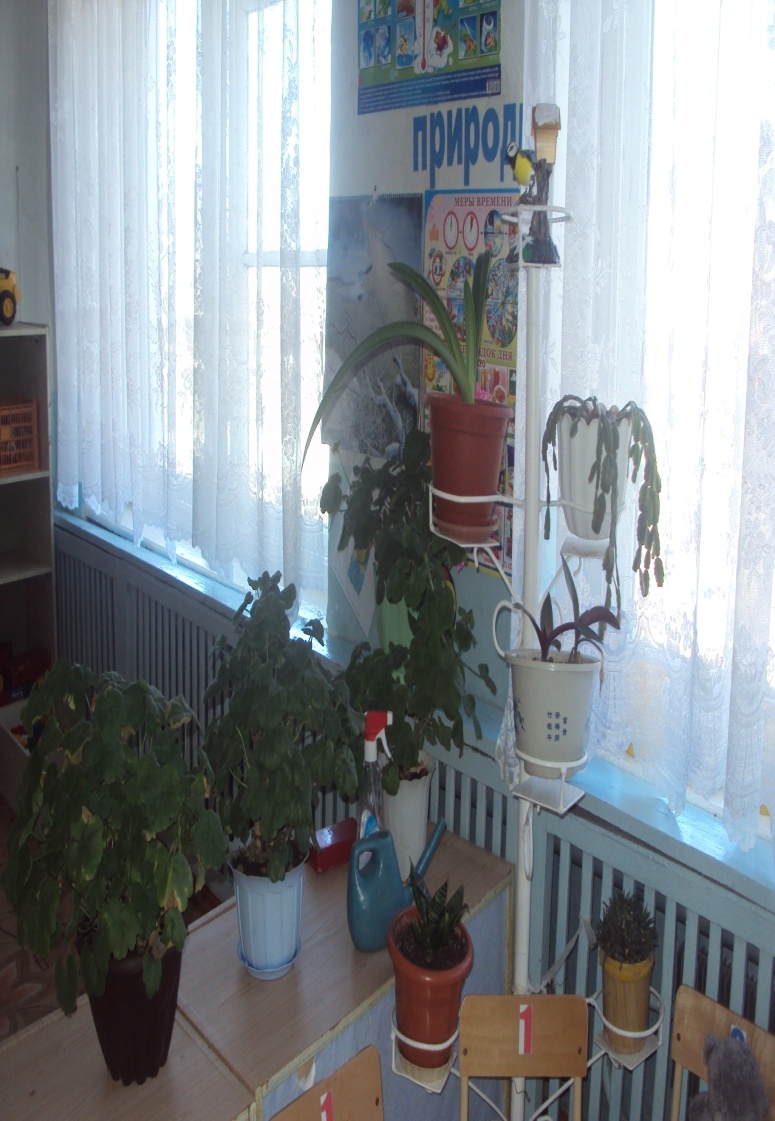 УГОЛОК ТРУДА1. Инвентарь для ухода за комнатными растениями: тряпочки, палочки для рыхления, лейки, салфетки для протирания пыли, кисточки, пулевизатор, клеёнки большие и маленькие;2. Инвентарь для мытья игрушек и стирки кукольнойодежды: тазики, бельевая верёвка, прищепки, мыло,фартуки клеёнчатые.УГОЛОК  ДЕТСКОГО ТВОРЧЕСТВА1. Материал для рисования: альбомы, гуашевые краски, простые и цветные карандаши, мелки, пастель, баночки для воды, трафареты для рисования;2. Материал для лепки: пластилин, стеки, индивидуальные клеёнки;3. Материал для ручного труда: клей ПВА, кисти для клея, ёмкость под клей, салфетки, цветная бумага и картон, белый картон, гофрированная бумага;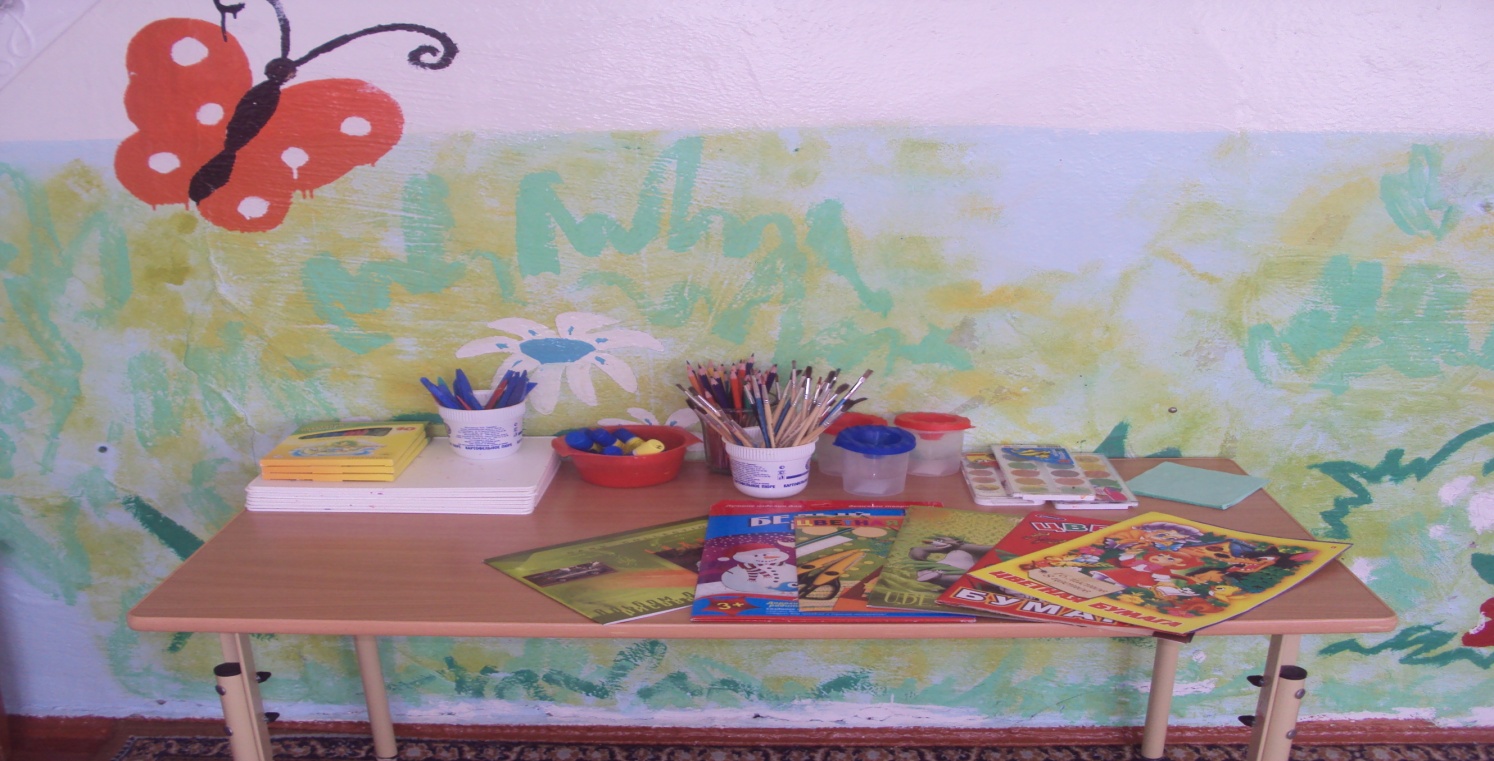 УГОЛОК «НАША БИБЛИОТЕКА»1. Тематическая подборка детской художественной литературы;2. Портреты писателей и поэтов;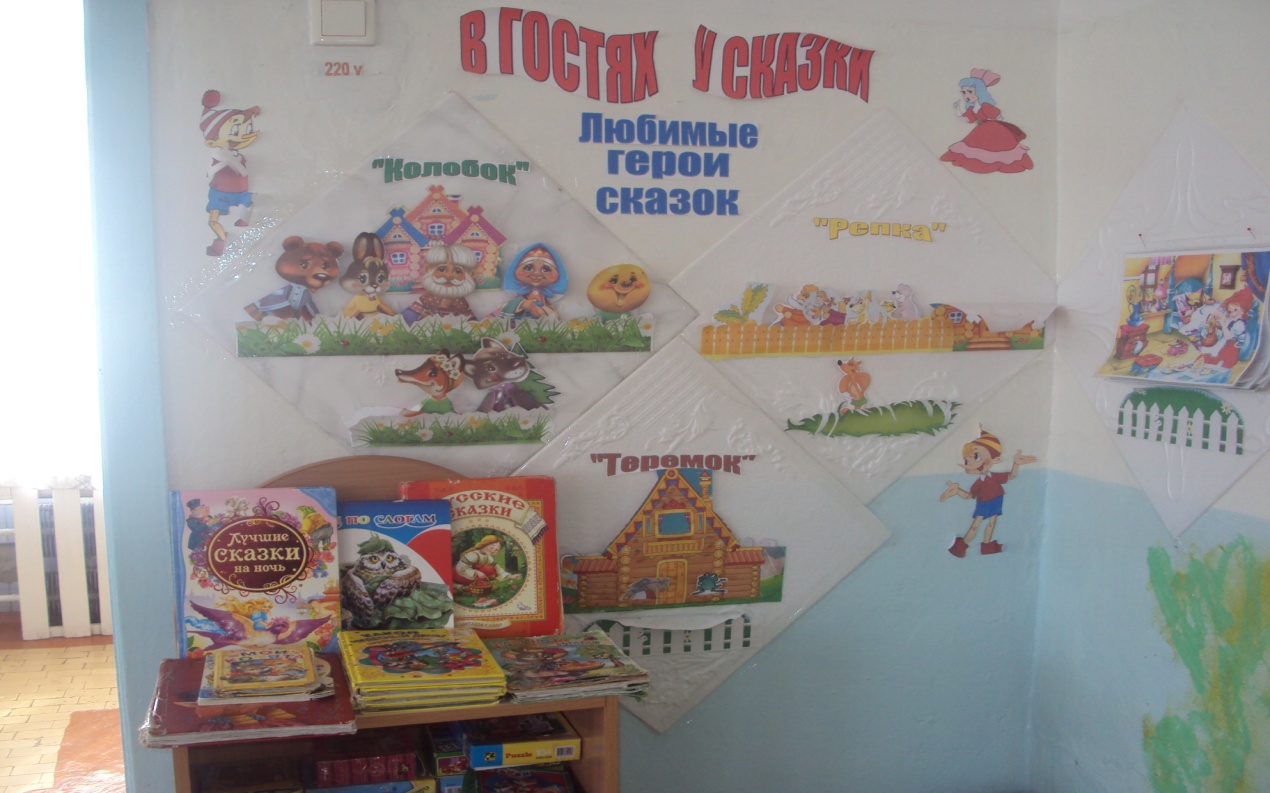 УГОЛОК СТРОИТЕЛЬНО-КОНСТРУКТИВНЫХИГР1. Конструктор мелкий и крупный «Лего»;2. Пластмассовый напольный конструктор;3. Мозаика;4. Пазлы;5. Игрушки со шнуровками и застёжками;7. Транспорт мелкий, средний, крупный: машины легковые и грузовые.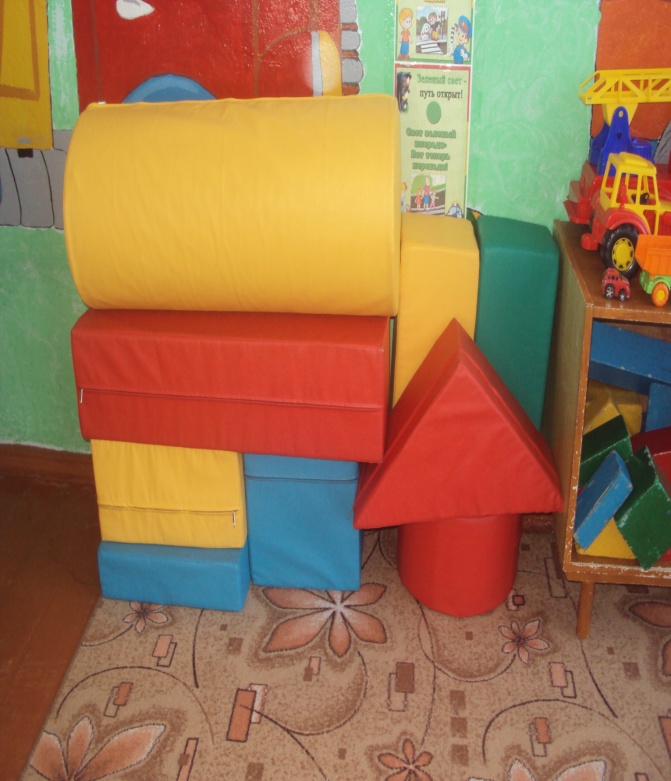 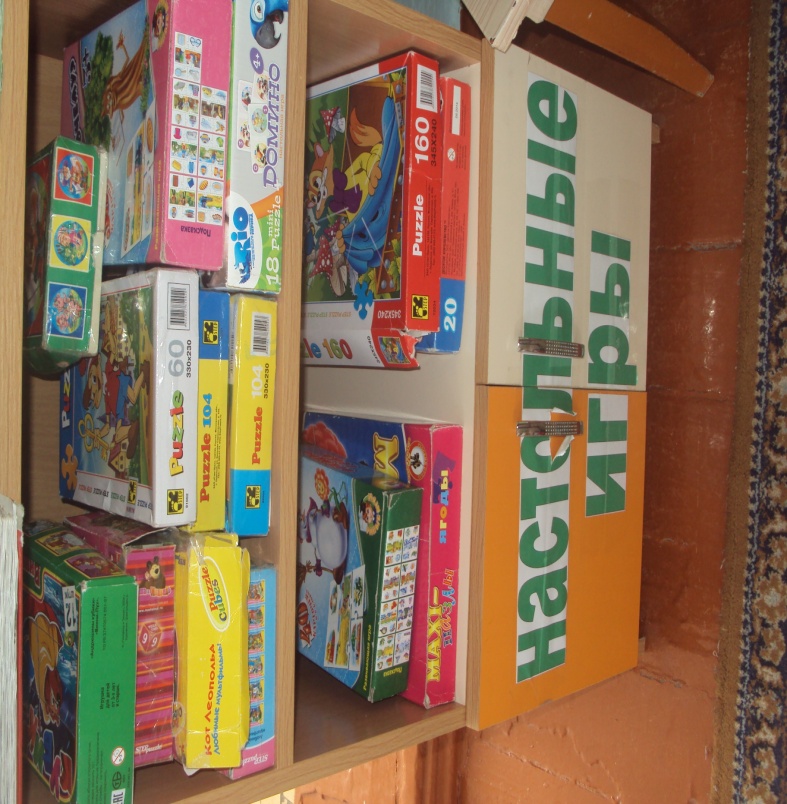 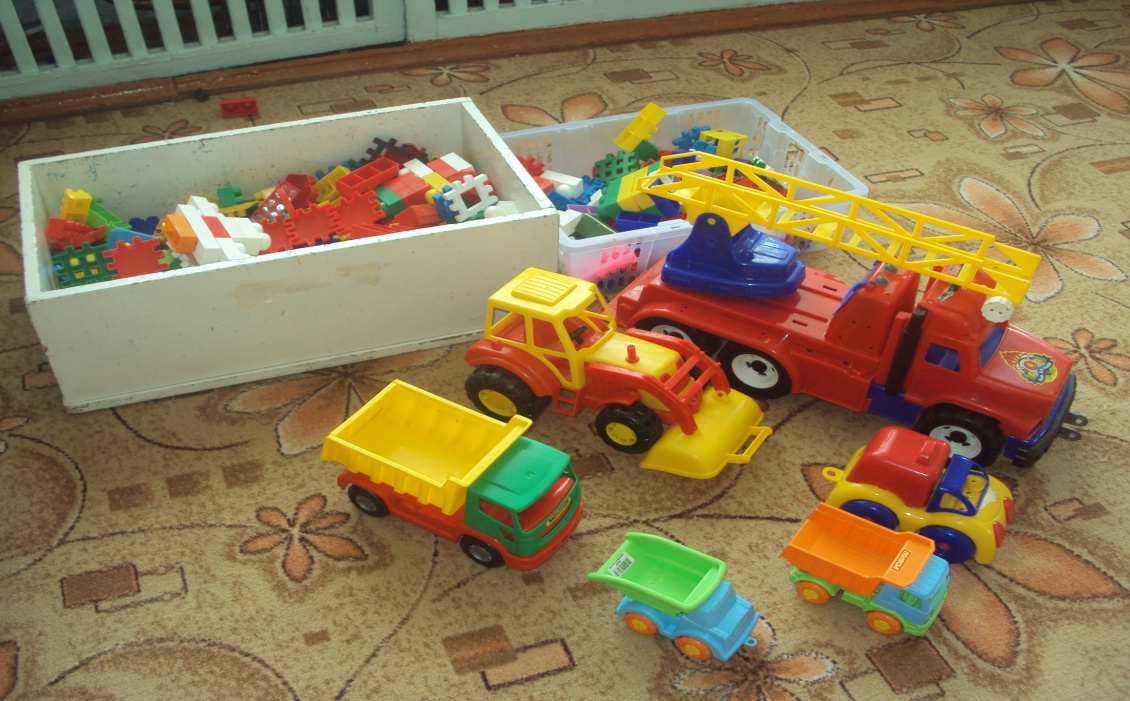 УГОЛОК «МЫ ИГРАЕМ»Сюжетно-ролевая игра «Салон красоты»:1. Накидки пелерины для кукол и детей;2. Набор парикмахера;3. Журналы причёсок.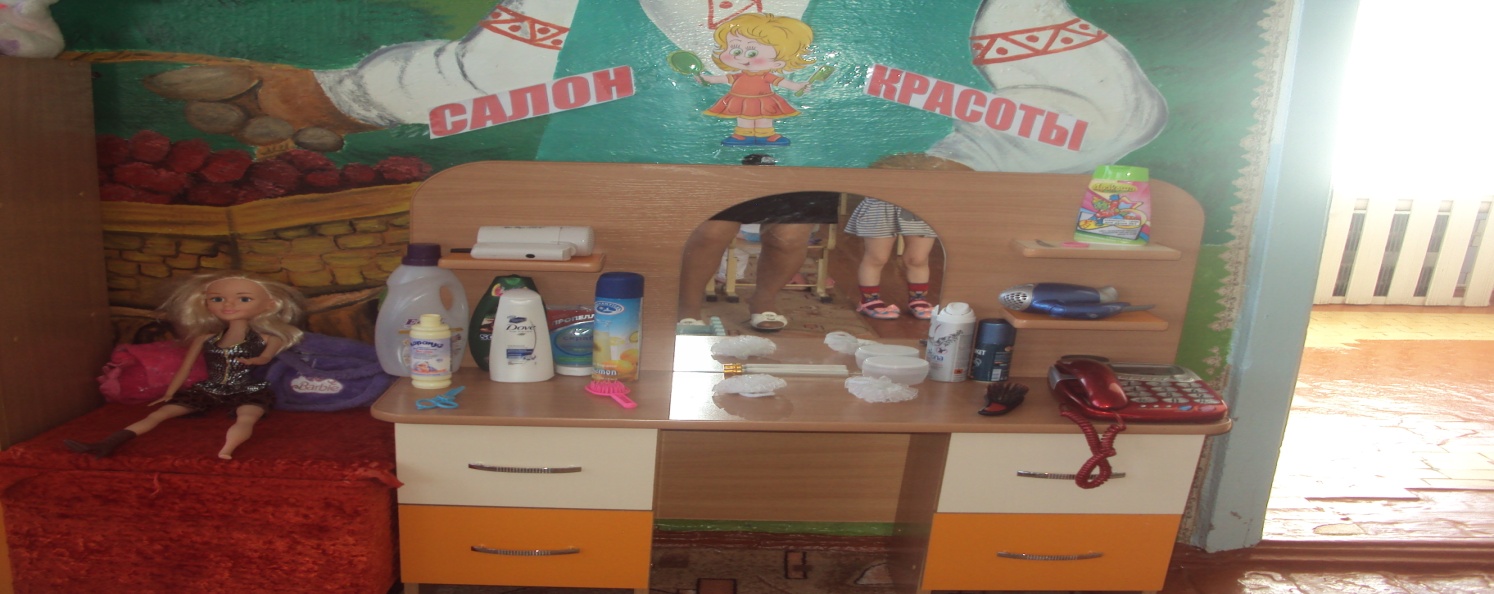 Сюжетно-ролевая игра «Больница»:1. Медицинские халаты и шапочки;2. Набор доктора;3. Ростомер;5.Телефон;6.Баночки.«Аптека»: Вата, бинты, лекарства, градусники, мерные ложечки, пипетки, стаканчики, шпатели. 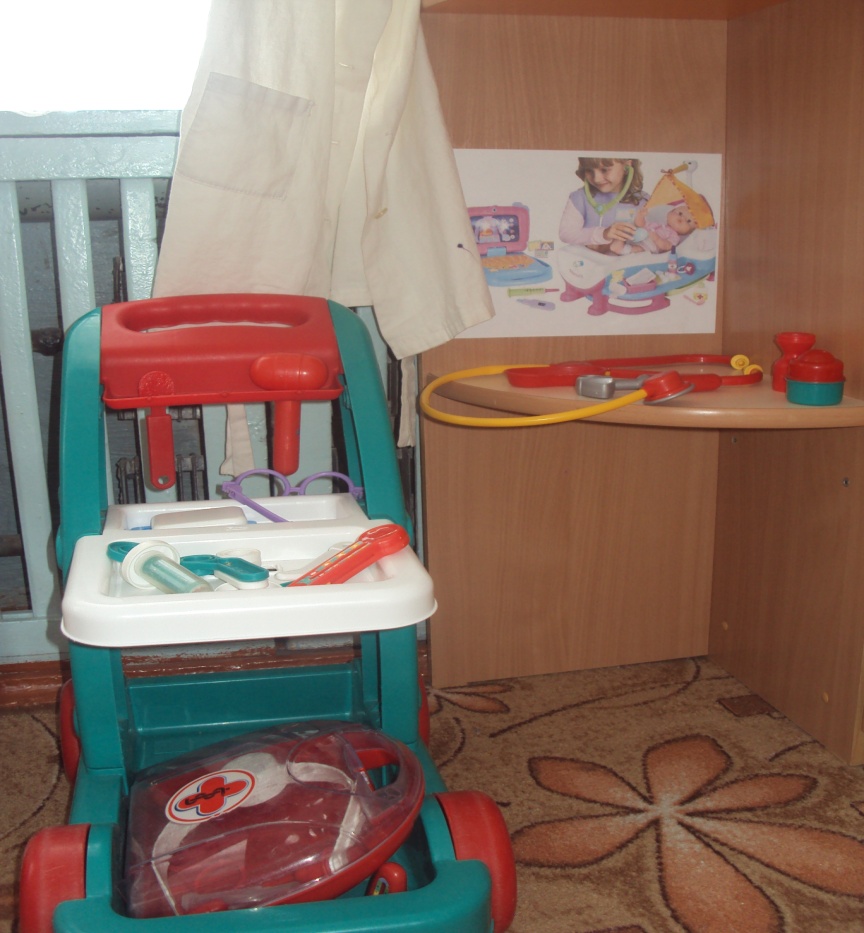 Сюжетно-ролевая игра «Семья»:1. Комплект кукольной мебели; 2. Игрушечная посуда: кухонная, чайная, столовая;3. Куклы, одежда для кукол;4. Коляски;5. Комплект пастельных принадлежностей для кукол;6. Гладильная доска, утюги.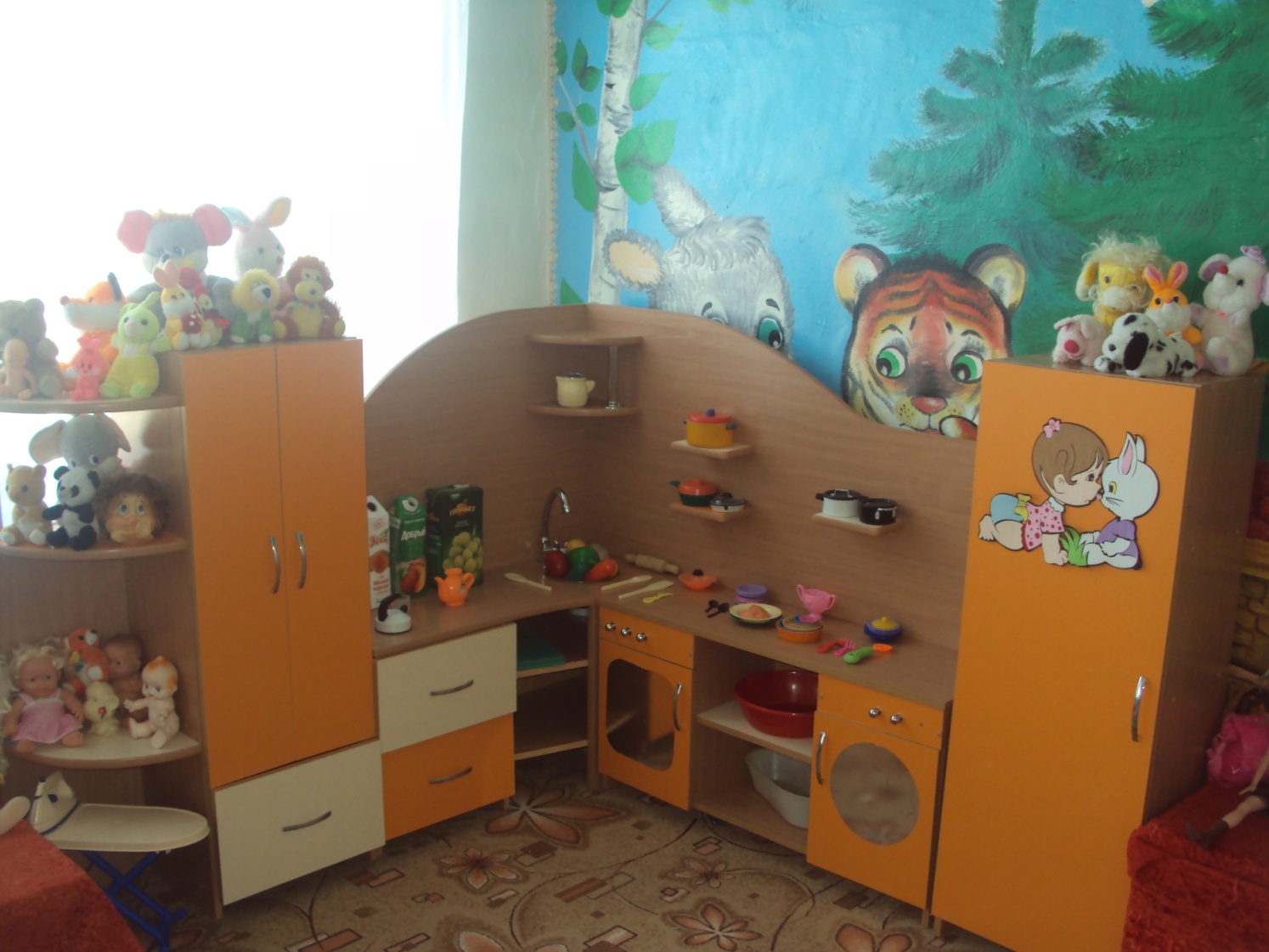 Сюжетно-ролевая игра «Стройка»:1. Строительный материал: крупный и мелкий;2. Строительные инструменты;МУЗЫКАЛЬНЫЙ УГОЛОК1. Дудочки;2. Погремушки;3. Гитара;4. Бубен;5. Дидактический материал «Музыкальные инструменты»;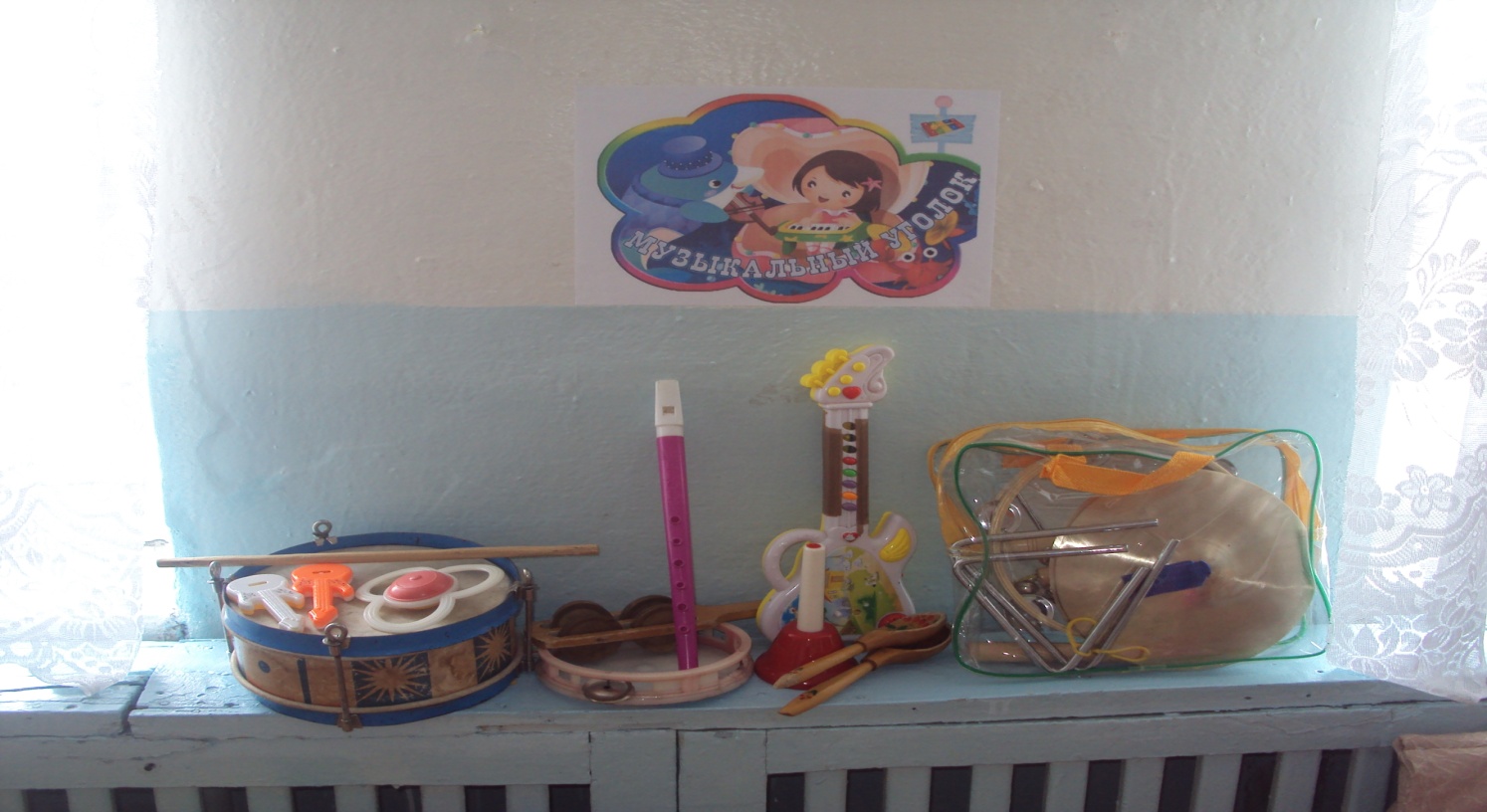 